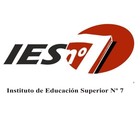 Instituto de Educación Superior Nº 7Carrera: Profesorado en Ciencias de la EducaciónEspacio Curricular: Trayecto de Práctica: Taller de Docencia IIPlan Nº 260/03Curso: 2do año.Horas semanales: 3. Profesora: Cudugnello, Mariela EsterAño: 2017                                       Planificación AnualMarco Referencial:   La formación docente adquiere calidad y relevancia cuando puede establecerse la relación-integración de los conocimientos científicos y la práctica educativa. Es un camino complejo, de difícil interpretación, que se va construyendo paulatinamente en los años de formación, y sigue consolidándose y perfeccionándose, inacabadamente, luego en pleno ejercicio de la profesión.   Tomar conciencia e interpretar esta relación permite al alumno internalizar, reinterpretar y sistematizar futuras acciones.   El Trayecto de Práctica, atraviesa la totalidad de los espacios curriculares permitiendo la integración conceptual, condición indispensable para internalizar procesos teórico-prácticos, fomentando una mirada holística con respecto a distintas situaciones de aprendizaje, desde el paradigma de la complejidad.   En este espacio curricular, el objetivo es acercar al alumno a distintas instituciones de su medio (primer acercamiento), indagando, analizando a través de observaciones y ayudantías, distintos componentes y subcomponentes de la dinámica áulica escolar, propiciando el trabajo compartido y articulado.Esta unidad curricular se inscribe en segundo año del Profesorado en Ciencias de la Educación, y tiene correlatividad con los espacios curriculares, Psicología Educativa y Trayecto de Práctica: Taller de docencia I (aprobadas) y Psicología y Cultura del Alumno (regularizada) correspondientes a primer año de la carrera, y se articula, además, con el espacio Teoría del Currículum y Didáctica.	El posicionamiento teórico se enmarca dentro de la teoría constructivista, para desarrollar el proceso de enseñanza-aprendizajePropósitos:Plantear un enfoque integral de los distintos aspectos que componen la situación áulica escolar.Brindar información básica desde distintas fuentes bibliográficas para comprender y analizar la dinámica del proceso de enseñanza-aprendizaje en la acción teoría-práctica.Generar espacios para la reflexión y debate en las que los alumnos observarán prácticas pedagógicas diversas en las escuelas asociadas.Ofrecer los recursos necesarios que permitan elaborar la planificación didáctica en las unidades curriculares en las cuales los educandos, futuros docentes puedan desempeñarse profesionalmente.Propiciar la comprensión de los elementos que componen el currículum para desarrollar la planificación didáctica, y considerarla como herramienta de trabajo del quehacer docente.Incentivar una postura y actitud ética y responsable al momento de ingresar en las distintas escuelas asociadas del medio para realizar las observaciones y ayudantías.Proponer la organización y realización de microclases como elemento de autorreflexión y análisis.Objetivos:Comprender los fundamentos teóricos de la relación teoría-práctica.Recabar información y transferirla adecuada y coherentemente a través de la expresión oral y escrita.Interpretar la complejidad del hecho educativo como futuros docentes.Reflexionar fundamentando posturas individuales con respecto al saber y saber hacer.Registrar observaciones áulicas en las escuelas asociadas para reflexionar la práctica áulica.Tomar conciencia del aprender a aprender como proceso permanente en el contexto social actual.Valorar la importancia de realizar microclases como herramienta para la construcción del rol docente y la reflexión profesional.Saberes Previos:Modelos de Escuelas – Teorías de aprendizaje – Teorías Constructivistas.Contenidos Conceptuales:UNIDAD Nº 1: LA OBSERVACIÓN ÁULICA.Nuevas perspectivas acerca de la observación de las clases.La Observación: educar la mirada para significar la complejidad.Observar una clase completa, a un docente, a un grupo pequeño, a un alumno. Modelos de observación (nivel primario y nivel medio)Investigación etnográfica e investigación acción: Diferencias entre: mirar, observar, contemplar. Características metodológicas de la observación participante. Etapas. La observación participante en la investigación educativa.UNIDAD Nº 2: COMPONENTES DEL CURRÍCULUM EN LA PLANIFICACIÓN DIDÁCTICA.Marco Referencial: curricular-epistemológico-didáctico-institucional. Propósitos. Contenidos. Secuenciación. Marco metodológico. Cronograma. Evaluación: de la enseñanza y de los aprendizajes. La evaluación inicial – de seguimiento – Acreditación. El problema de los criterios y de los instrumentos. El problema de la calificación. El problema de la devolución. Las prácticas de evaluación y la consideración de los errores.UNIDAD Nº 3:  ¿CÓMO ENSEÑAMOS EN LA CLASE ESCOLAR?Microclases: prácticas simuladas de enseñanza.Reflexiones en torno a cómo enseñar. Estrategias: innovación: problemas que presenta, integración como estrategia, la pregunta, emociones y conocimiento.Estrategias de aprendizaje y estrategias de enseñanza. Estrategias de aprendizaje y metacognición. Estrategias de enseñanza.Los nuevos desafíos que nos presentan los alumnos de hoy.El carácter complejo de la clase escolar y de su conocimiento. Planteos epistemológicos. Conceptualizaciones centrales. Rasgos de las clases escolares: el tiempo- el espacio. Orientaciones pedagógicas.Actividades generales:Explicación, Lectura y análisis de material bibliográfico.Planificación por tema.Observaciones y ayudantías en distintas escuelas de destino.Elaboración de la carpeta de observaciones.Construcción del diario de clases.Planificación y presentación de una microclase por parejas pedagógicas.Marco Metodológico:Se organizarán trabajos grupales que inducirán al enriquecimiento personal y compartido.Se propiciará la organización de debates fundamentando posturas críticas. Se realizará una etapa de Observaciones y ayudantías en escuelas asociadas.Para analizar los registros de observaciones de clase en las escuelas asociadas se leerán las producciones individuales, analizando el material recolectado. Análisis bibliográfico.En forma grupal (por parejas) se planificará y realizará una microclase.Se analizarán posturas teóricas de distintos autores extrayendo conclusiones. Esto inducirá a realizar actividades de reflexión e interrelación teoría-práctica con elaboración de ejemplos.MODALIDAD DE CURSADO: PresencialREGIMEN DE ASISTENCIA A CUMPLIMENTAR: 75%. Presentación de certificación de trabajo (60%).Evaluación:- Diagnóstica: indagación de saberes previos a partir de conceptos abordados el año anterior en los distintos espacios curriculares.- Procesual: trabajo desarrollado durante las clases.-Final: logros de aprendizajes adquiridosCriterios de evaluación:Participación en clase.Asistencia.ResponsabilidadTrabajo en clase.Expresión oral y escrita (ortografía).Utilización de vocabulario específico.Dominio y relación conceptual.Cumplimiento de trabajos en tiempo y forma (presentación y prolijidad)Puntualidad, responsabilidad, presentación personal durante el período de observaciones en las escuelas asociadas.TEMPORATIZACIÓN:Unidad Nº 1:   abril y mayoUnidad Nº 2:   junio, 1º de julio, agosto y septiembre.Unidad Nº 3:  octubre y noviembre.Cronograma de parciales: Primer parcial:  junio.Segundo parcial: septiembre.Trabajos Prácticos: meses de junio y septiembre.Observaciones en escuelas asociadas: mayo y junio.Microclases: octubre.INSTRUMENTOS:Trabajos Prácticos.ParcialesCarpeta de observacionesObservación continua.RECURSOS: Habituales del aula.Elementos multimedia.BIBLIOGRAFÍA OBLIGATORIA:STEIMAN, Jorge. Más Didáctica en la Educación Superior. Ed. Miño y Dávila. 2008. Bs.As.ANIJOVICH, Rebeca – MORA, Silvia. Estrategias de Enseñanza:otra mirada al quehacer en el aula. Ed. Aique. Bs.As. 2010.PELLETIER. Formación de Docentes Practicantes: Manual de técnicas y estrategias.Ed. Troquel. BsAs. 1998. YUNI, José. URBANO, Claudio. Investigación Etnográfica e Investigación-Acción. Ed. Brujas.BIXIO, Cecilia. Enseñar a Aprender. Ed. Homo Sapiens. Capítulos ( 1-4-5-)SOUTO, Marta. La Clase Escolar. (Capítulo 5).SANTAELLA, Cristina – ELDESTEIN, Gloria. Fundamentos para una práctica reflexiva en la formación inicial del profesor. Cooperativa Universitaria Ltda.. 2000.LITWIN, Edith. El Oficio de Enseñar. Ed. Paidos. Buenos Aires. 2008.MONEREO  y otros. Estrategias de enseñanza y aprendizaje. Ed Grao. 2001.ANIJOVICH, Rebeca. Transitar la Formación Pedagógica. Ed. Paidós. 2009.Orientaciones Curriculares Educación Secundaria. Ciclo Orientado. 2013.Orientaciones Curriculares Educación Secundaria. Ciclo Básico. 2013.BIBLIOGRAFÍA OPCIONAL:- CAMILLONI, Alicia. El saber didáctico. Ed.Paidos. Bs.As. 2012.- IBÁÑEZ, Eduardo. Investigación Educativa. Ed. Labor Universitaria                                                                                                                                                                            -BOLIVAR, Antonio y otros.La investigación biográfico narrativa en educación. Ed. La Muralla.- AEBLI, Hans. Factores de la enseñanza que favorecen el Aprendizaje Autónomo. Ed. Narcea. Madrid. Tercera edición.1998. - BLYTHE, Tina. La Enseñanza para la Compensión. Editorial Paidos. 1999. Bs. As. –     Barcelona-México.- JACKSON, Philip. La vida en las Aulas. Segunda edición.1992. Madrid.- DE KETELE, . Observar las situaciones educativas. Narcea. Madrid. 1998.- GILLES, Ferry, Pedagogía de la Formación.- SANJURJO, Liliana – RODRÍGUEZ, Xulio. Volver a Pensar la Clase: las formas  básicas de enseñar. Ed. Homo Sapiens. 2003.- GALLINO, Mónica. Organización de una Asignatura: Problemáticas y Estrategias.    EDUCC- Editorial de la Universidad de Córdoba. 2005.- GIRVTZ, Silvina. El ABC de la tarea docente. Ed. Aique. 1998.                                                                                           Prof. Cudugnello Mariela